                                                                                                                      Утвержден Приказом Закрытого Акционерного Общества «Азербайджанское Каспийское Морское Пароходство» от 01 декабря 2016 года, № 216.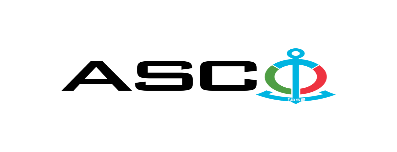 ЗАКРЫТОЕ АКЦИОНЕРНОЕ ОБЩЕСТВО «АЗЕРБАЙДЖАНСКОЕ КАСПИЙСКОЕ МОРСКОЕ ПАРОХОДСТВО» ОБЪЯВЛЯЕТ О ПРОВЕДЕНИИ ОТКРЫТОГО КОНКУРСА НА ЗАКУПКУ ПРОКАТА ИЗ ЧЕРНОГО МЕТАЛЛА ДЛЯ СТРУКТКУРНЫХ УПРАВЛЕНИИК о н к у р с № AM049 / 2021(на бланке участника-претендента)ПИСЬМО-ЗАЯВКА НА УЧАСТИЕ В ОТКРЫТОМ КОНКУРСЕ Город _______       “___”_________20___года ___________№           							                                                                                          Председателю Комитета по Закупкам АСКОГосподину Дж. МахмудлуНастоящей заявкой [с указанием полного наименования претендента-подрядчика] подтверждает намерение принять участие в открытом конкурсе № [с указанием претендентом номера конкурса], объявленном «АСКО» в связи с закупкой «__________». При этом подтверждаем, что в отношении [с указанием полного наименования претендента-подрядчика] не проводится процедура ликвидации, банкротства, деятельность не приостановлена, а также отсутствуют иные обстоятельства, не позволяющие участвовать в данном тендере.  Гарантируем,что [с указанием полного наименования претендента-подрядчика] не является лицом, связанным с АСКО. Сообщаем,что для оперативного взаимодействия с Вами по вопросам, связанным с представленной документацией и другими процедурами, нами уполномочен:Контактное лицо : . . . . . . . . . . . . . . . . . . . . .  Должность контактного лица: . . . . . . . . . . . . . . . . . . . . .  Телефон :  . . . . . . . . . . . . . . . . . . . . .  E-mail: . . . . . . . . . . . . . . . . . . . . .  Приложение:Оригинал  банковского  документа об  оплате взноса за участие в конкурсе –  на ____ листах.________________________________                                   _______________________(Ф.И.О. уполномоченного лица) (подпись уполномоченного лица)_________________________________                                                  (должность уполномоченного лица)                                                                                                                                                                   M.П.                                                        ПЕРЕЧЕНЬ ТОВАРОВ :   Контактное лицо по техническим вопросамСаламов Заур - Специалист Департамента по ЗакупкамТелефон : +99455 817 08 12 Электронная почта:  zaur.salamov@asco.azДо заключения договора купли-продажи с компанией победителем конкурса  проводится проверка претендента в соответствии с правилами закупок АСКО.     Компания должна перейти по этой ссылке (http://asco.az/sirket/satinalmalar/podratcilarin-elektron-muraciet-formasi/), чтобы заполнить специальную форму или представить следующие документы:Устав компании (со всеми изменениями и дополнениями)Выписка из реестра коммерческих юридических лиц (выданная в течение последнего 1 месяца)Информация об учредителе юридического лица  в случае если учредитель является юридическим лицомИНН свидететльствоАудированный баланс бухгалтерского учета или налоговая декларация (в зависимости от системы налогообложения) / справка на отсутсвие налоговой задолженности в органах налогообложения Удостоверения личности законного представителяЛицензии учреждения необходимые для оказания услуг / работ (если применимо)Договор не будет заключен с компаниями которые не предоставляли указанные документы и не получили позитивную оценку по результатам процедуры проверки и они будут исключены из конкурса !  Перечень документов для участия в конкурсе:Заявка на участие в конкурсе (образец прилагается) ; Банковский документ об оплате взноса за участие в конкурсе ; Конкурсное предложение ; Банковская справка о финансовом положении грузоотправителя за последний год (или в течении периода функционирования) ;Справка из соответствующих налоговых органов об отсутсвии  просроченных обязательств по налогам и другим обязательным платежам в Азербайджанской Республике, а также об отсутсвии неисполненых обязанностей налогоплательщика, установленных Налоговым кодексом Азербайджанской Республики в течение последнего года (исключая период приостановления). На первичном этапе, заявка на участие в конкурсе (подписанная и скрепленная печатью) и банковский документ об оплате взноса за участие (за исключением конкурсного предложения) должны быть представлены на Азербайджанском, русском или английском языках не позднее 17:00 (по Бакинскому времени) 23 августа 2021 года по месту нахождения Закрытого Акционерного Общества «Азербайджанское Каспийское Морское Пароходство» (далее – «АСКО» или "Закупочная Организация") или путем отправления на электронную почту контактного лица. Остальные документы должны быть представлены в конверте конкурсного предложения.   Перечень (описание) закупаемых товаров, работ и услуг прилагается. Сумма взноса за участие в конкурсе и приобретение Сборника Основных Условий : Претенденты, желающие принять участие в конкурсе, должны оплатить нижеуказанную сумму взноса за участие в конкурсе (название организации проводящий конкурс и предмет конкурса должны быть точно указаны в платежном поручении) путем перечисления средств на банковский счет АСКО с последующим представлением в АСКО документа подтверждающего оплату, в срок не позднее, указанного в первом разделе.  Претенденты, выполнявшие данное требование, вправе приобрести Сборник Основных Условий по предмету закупки у контактного лица в электронном или печатном формате в любой день недели с 09.00 до 18.00 часов до даты, указанной в разделе IV объявления.Размер взноса за участие (без НДС): 150 (сто пятьдесят) АЗН.  Допускается оплата суммы взноса за участие в манатах или в долларах США и Евро в эквивалентном размере.   Номер счета :Взнос за участие в конкурсе не подлежит возврату ни при каких обстоятельствах, за исключением отмены конкурса АСКО !Гарантия на конкурсное предложение:Для конкурсного предложения требуется банковская гарантия в сумме не менее 1 (одного)% от цены предложения. Форма банковской гарантии будет указана в Сборнике Основных Условий. Оригинал банковской гарантии должен быть представлен в конкурсном конверте вместе с предложением. В противном случае Закупочная Организация оставляет за собой право отвергать такое предложение. Финансовое учреждение, выдавшее гарантию, должно быть принято в финансовых операциях в Азербайджанской Республике и / или в международном уровне. Закупочная организация  оставляет за собой право не принимать никаких недействительных  банковских гарантий.В случае если лица, желающие принять участие в конкурсе закупок, предпочтут  представить гарантию другого типа  (аккредитив, ценные бумаги,  перевод средств на счет указанный в тендерных документах, депозит и другие финансовые активы), в этом случае должны предварительно запросить АСКО посредством контактного лица, указанного в объявлении и получить согласие  о возможности приемлемости такого вида гарантии. Сумма гарантии за исполнение договора требуется в размере 5 (пяти) % от закупочной цены.Для текущей закупочной операции Закупающая Организация произведет оплату только после того, как товары будут доставлены на склад, предоплата не предусмотрена.Срок исполнения контракта :Товары будут приобретены по мере необходимости. Требуется выполнение договора купли-продажи в течение 5 (пяти) календарных дней после получения  официального заказа (запроса) от АСКО.Предельный срок и время подачи конкурсного предложения :Участники, представившие заявку на участие и банковский документ об оплате взноса за участие в конкурсе до срока, указанного в первом разделе, должны представить свои конкурсные предложения в «АСКО» в запечатанном конверте (один оригинальный экземпляр и одна копия) не позднее 18:00 (по Бакинскому времени) 31 августа 2021 года.Конкурсные предложения, полученные позже указанной даты и времени, не вскрываются и возвращаются участнику.Адрес закупочной организации :Азербайджанская Республика, город Баку AZ1029 (индекс), Пр. Нефтяников 2, Комитет по Закупкам АСКО. Контактное лицо :Рахим АббасовСпециалист по закупкам Департамента Закупок АСКОТелефон :  +99450 2740277Адрес электронной почты: rahim.abbasov@asco.azЗаур Саламов Специалист по закупкам Департамента Закупок АСКОТелефонный номер: +99455 817 08 12Адрес электронной почты: zaur.salamov@asco.azПо юридическим вопросам :Телефонный номер: +994 12 4043700 (внутр. 1262)Адрес электронной почты:  tender@asco.azДата, время и место вскрытия конвертов с конкурсными предложениями :Вскрытие конвертов будет производиться в 15.00 (по Бакинскому времени) 01 сентября 2021 года по адресу, указанному в разделе V. Лица, желающие принять участие в вскрытии конверта, должны представить документ, подтверждающий их участие (соответствующую доверенность от участвующего юридического или физического лица) и удостоверение личности не позднее, чем за полчаса до начала конкурса.Сведения о победителе конкурса :Информация о победителе конкурса будет размещена в разделе «Объявления» официального сайта АСКО.ПЕРЕЧЕНЬ КРУГЛОГО И ШЕСТИГРАННОГО СТАЛЬНОГО ПРОКАТАЕдиница измеренияКоличествоО требовании сертификата1Сталь шестигранная Б1 - II - 14 - МД ГОСТ 2879-2006 / Ст3сп - ГОСТ 535-2005 (горячекатаная,       L = 2000 мм)тонна1Сертификат соответствия и качества2Сталь шестигранная Б1 - II - 17 - МД ГОСТ 2879-2006 / Ст3сп - ГОСТ 535-2005 (горячекатаная, L = 2000 мм)тонна1.2Сертификат соответствия и качества3Сталь шестигранная Б1 - II - 19 - МД ГОСТ 2879-2006 / Ст3сп - ГОСТ 535-2005 (горячекатаная, L = 2000 мм)тонна1.5Сертификат соответствия и качества4Сталь шестигранная  19 - h10 - МД ГОСТ 8560-78 / Ст45 - В - Н ГОСТ 1051-73 (калиброванная, L = 2000 мм)тонна0.5Сертификат соответствия и качества5Сталь шестигранная Б1 - II - 22 - МД ГОСТ 2879-2006 / Ст3сп - ГОСТ 535-2005 (горячекатаная, L = 2000 мм)тонна2Сертификат соответствия и качества6Сталь шестигранная Б1 - II - 24 - МД ГОСТ 2879-2006 / Ст3сп - ГОСТ 535-2005 (горячекатаная, L = 2000 мм)тонна4.3Сертификат соответствия и качества7Сталь шестигранная Б1 - II - 27 - МД ГОСТ 2879-2006 / Ст3сп - ГОСТ 535-2005 (горячекатаная, L = 2000 мм)тонна3Сертификат соответствия и качества8Сталь шестигранная Б1 - II - 30 - МД ГОСТ 2879-2006 / Ст3сп - ГОСТ 535-2005 (горячекатаная, L = 2000 мм)тонна3.8Сертификат соответствия и качества9Сталь шестигранная Б1 - II - 32 - МД ГОСТ 2879-2006 / Ст3сп - ГОСТ 535-2005 (горячекатаная, L = 2000 мм)тонна2.8Сертификат соответствия и качества10Сталь шестигранная Б1 - II - 36 - МД ГОСТ 2879-2006 / Ст3сп - ГОСТ 535-2005 (горячекатаная, L = 2000 мм)тонна2.8Сертификат соответствия и качества11Сталь шестигранная Б1 - II - 41 - МД ГОСТ 2879-2006 / Ст3сп - ГОСТ 535-2005 (горячекатаная, L = 2000 мм)тонна2.1Сертификат соответствия и качества12Сталь шестигранная Б1 - II - 46 - МД ГОСТ 2879-2006 / Ст3сп - ГОСТ 535-2005 (горячекатаная, L = 2000 мм)тонна2Сертификат соответствия и качества13Сталь шестигранная Б1 - II - 50 - МД ГОСТ 2879-2006 / Ст3сп - ГОСТ 535-2005 (горячекатаная, L = 2000 мм)тонна1.7Сертификат соответствия и качества14Сталь шестигранная Б1 - II - 55 - МД ГОСТ 2879-2006 / Ст3сп - ГОСТ 535-2005 (горячекатаная, L = 2000 мм)тонна1.5Сертификат соответствия и качества15Сталь круглая Б - II - 8 - МД ГОСТ 2590-2006 / Ст3сп - ГОСТ 535-2005 (горячекатаная, L = 2000 мм)тонна0.08Сертификат соответствия и качества16Сталь круглая Б - II - 10 - МД ГОСТ 2590-2006 / Ст3сп - ГОСТ 535-2005 (горячекатаная, L = 2000 мм)тонна0.9Сертификат соответствия и качества17Сталь круглая Б - II - 12 - МД ГОСТ 2590-2006 / Ст3сп - ГОСТ 535-2005 (горячекатаная, L = 2000 мм)тонна1Сертификат соответствия и качества18Сталь круглая Б - II - 14 - МД ГОСТ 2590-2006 / Ст3сп - ГОСТ 535-2005 (горячекатаная, L = 2000 мм)тонна1Сертификат соответствия и качества19Сталь круглая Б - II - 16 - МД ГОСТ 2590-2006 / Ст3сп - ГОСТ 535-2005 (горячекатаная, L = 2000 мм)тонна5.5Сертификат соответствия и качества20Сталь круглая Б - II - 18 - МД ГОСТ 2590-2006 / Ст3сп - ГОСТ 535-2005 (горячекатаная, L = 2000 мм)тонна4Сертификат соответствия и качества21Сталь круглая Б - II - 20 - МД ГОСТ 2590-2006 / Ст3сп - ГОСТ 535-2005 (горячекатаная, L = 2000 мм)тонна5.5Сертификат соответствия и качества22Сталь круглая Б - II - 24 - МД ГОСТ 2590-2006 / Ст3сп - ГОСТ 535-2005 (горячекатаная, L = 2000 мм)тонна2.8Сертификат соответствия и качества23Сталь круглая Б - II - 25 - МД ГОСТ 2590-2006 / Ст3сп - ГОСТ 535-2005 (горячекатаная, L = 2000 мм)тонна3.1Сертификат соответствия и качества24Сталь круглая Б - II - 28 - МД ГОСТ 2590-2006 / Ст3сп - ГОСТ 535-2005 (горячекатаная, L = 2000 мм)тонна2.6Сертификат соответствия и качества25Сталь круглая Б - II - 30 - МД ГОСТ 2590-2006 / Ст3сп - ГОСТ 535-2005 (горячекатаная, L = 2000 мм)тонна3.6Сертификат соответствия и качества26Сталь круглая Б - II - 36 - МД ГОСТ 2590-2006 / Ст3сп - ГОСТ 535-2005 (горячекатаная, L = 2000 мм)тонна2.5Сертификат соответствия и качества27Сталь круглая Б - II - 40 - МД ГОСТ 2590-2006 / Ст3сп - ГОСТ 535-2005 (горячекатаная, L = 2000 мм)тонна2.5Сертификат соответствия и качества28Сталь круглая Б - II - 45 - МД ГОСТ 2590-2006 / Ст3сп - ГОСТ 535-2005 (горячекатаная, L = 2000 мм)тонна2.7Сертификат соответствия и качества29Сталь круглая Б - II - 50 - МД ГОСТ 2590-2006 / Ст3сп - ГОСТ 535-2005 (горячекатаная, L = 2000 мм)тонна2.8Сертификат соответствия и качества30Сталь круглая Б - II - 60 - МД ГОСТ 2590-2006 / Ст3сп - ГОСТ 535-2005 (горячекатаная, L = 2000 мм)тонна2.6Сертификат соответствия и качества31Сталь круглая Б - II - 70 - МД ГОСТ 2590-2006 / Ст3сп - ГОСТ 535-2005 (горячекатаная, L = 2000 мм)тонна2Сертификат соответствия и качества32Сталь круглая Б - II - 80 - МД ГОСТ 2590-2006 / Ст3сп - ГОСТ 380-2005 (горячекатаная, L = 2000 мм)тонна2.5Сертификат соответствия и качества33Сталь круглая 10 - h12 ГОСТ 7417-75-МД / Ст45 - Б - Н - ГОСТ 1051-73  (калиброванная, L = 12000 мм)тонна0.365Сертификат соответствия и качества34Сталь круглая 12 - h12 ГОСТ 7417-75-МД / Ст45 - Б - Н - ГОСТ 1051-73 (калиброванная, L = 12000 мм)тонна0.263Сертификат соответствия и качества35Сталь круглая 16 - h12 ГОСТ 7417-75-МД / Ст45 - Б - Н - ГОСТ 1051-73 (калиброванная, L = 12000 мм)тонна0.5Сертификат соответствия и качества36Сталь круглая 16 - h12 ГОСТ 7417-75-МД / Ст45 - Б - Н - ГОСТ 1051-73 (калиброванная, L = 12000 мм)тонна0.468Сертификат соответствия и качества37Сталь круглая 18 - h12 ГОСТ 7417-75-МД / Ст45 - Б - Н - ГОСТ 1051-73 (калиброванная, L = 2000 мм)тонна1Сертификат соответствия и качества38Сталь круглая 20 - h12 ГОСТ 7417-75-МД / Ст45 - Б - Н - ГОСТ 1051-73 (калиброванная, L = 12000 мм)тонна2.6Сертификат соответствия и качества39Сталь круглая 25 - h12 ГОСТ 7417-75-МД / Ст45 - Б - Н - ГОСТ 1051-73 (калиброванная, L = 12000 мм)тонна0.8Сертификат соответствия и качества40Сталь круглая 30 - h12 ГОСТ 7417-75-МД / Ст45 - Б - Н - ГОСТ 1051-73 (калиброванная, L = 12000 мм)тонна0.85Сертификат соответствия и качества41Сталь круглая 40 - h12 ГОСТ 7417-75-МД / Ст45 - Б - Н - ГОСТ 1051-73 (калиброванная, L = 12000 мм)тонна1.05Сертификат соответствия и качества42Сталь круглая 45 - h12 ГОСТ 7417-75-МД / Ст45 - Б - Н - ГОСТ 1051-73 (калиброванная, L = 12000 мм)тонна1Сертификат соответствия и качества43Сталь круглая 50 - h12 ГОСТ 7417-75-МД / Ст45 - Б - Н - ГОСТ 1051-73 (калиброванная, L = 12000 мм)тонна1Сертификат соответствия и качества44Сталь круглая 60 - h12 ГОСТ 7417-75-МД / Ст45 - Б - Н - ГОСТ 1051-73 (калиброванная, L = 12000 мм)тонна1.05Сертификат соответствия и качества45Сталь круглая 65 - h12 ГОСТ 7417-75-МД / Ст45 - Б - Н - ГОСТ 1051-73 (калиброванная, L = 12000 мм)тонна0.052Сертификат соответствия и качества46Сталь круглая 70 - h12 ГОСТ 7417-75-МД / Ст45 - Б - Н - ГОСТ 1051-73 (калиброванная, L = 12000 мм)тонна1Сертификат соответствия и качества47Сталь круглая 80 - h12 ГОСТ 7417-75-МД / Ст45 - Б - Н - ГОСТ 1051-73 (калиброванная, L = 12000 мм)тонна1Сертификат соответствия и качестваПЕРЕЧЕНЬ СТАЛЬНЫХ УГОЛЬНИКОВ, ШВЕЛЛЕРОВ И ДВУТАВРОВ.1Уголок стальной  A - 40 x 40 x 4 ГОСТ 8509-93 - МД /Ст3пс 1 ГОСТ 535-2005 (L=2000 мм)тонна0.2Сертификат соответствия и качества2Уголок стальной  A - 40 x 40 x 4 ГОСТ 8509-93 - МД / Ст3пс 1 ГОСТ 535-2005 (L=6000 мм)тонна1.3Сертификат соответствия и качества3Уголок стальной  A - 50 x 50 x 5 ГОСТ 8509-93 - МД / Ст3пс 1 ГОСТ 535-2005 (L=2000 мм)тонна3.81Сертификат соответствия и качества4Уголок стальной  A - 63 x 63 x 6 ГОСТ 8509-93 - МД / Ст3пс 1 ГОСТ 535-2005 (L= 6000 мм)тонна5.63Сертификат соответствия и качества5Уголок стальной  A - 75 x 75 x 7 ГОСТ 8509-93 - МД / Ст3пс 1 ГОСТ 535-2005 (L=2000 мм)тонна7.93Сертификат соответствия и качества6Уголок стальной  A - 90 x 90 x 8 ГОСТ 8509-93 - МД / Ст3пс 1 ГОСТ 535-2005 (L=6000 мм)тонна5.4Сертификат соответствия и качества7Уголок стальной  A - 100 x 100 x 8 ГОСТ 8509-93 - МД / Ст3пс 1 ГОСТ 535-2005 (L=6000 мм)тонна6Сертификат соответствия и качества8Уголок стальной  A - 125 x 125 x 8 ГОСТ 8509-93 - МД / Ст3пс 1 ГОСТ 535-2005 (L=2000 мм)тонна4.53Сертификат соответствия и качества9Швеллер 8П - В ГОСТ 8240-97- МД / Ст3сп4-1 ГОСТ 535-2005 (L=6000 мм)тонна0.85Сертификат соответствия и качества10Швеллер 10П - В ГОСТ 8240-97- МД / Ст3сп4-1 ГОСТ 535-2005 (L=6000 мм)тонна2.6Сертификат соответствия и качества11Швеллер 12П - В ГОСТ 8240-97- МД / Ст3сп4-1 ГОСТ 535-2005 (L=6000 мм)тонна3.1Сертификат соответствия и качества12Швеллер 14П - В ГОСТ 8240-97- МД / Ст3сп4-1 ГОСТ 535-2005 (L=6000 мм)тонна3.7Сертификат соответствия и качества13Швеллер 16П - В ГОСТ 8240-97- МД / Ст3сп4-1 ГОСТ 535-2005 (L=6000 мм)тонна4.25Сертификат соответствия и качества14Швеллер 20П - В ГОСТ 8240-97- МД / Ст3сп4-1 ГОСТ 535-2005 (L=6000 мм)тонна5.5Сертификат соответствия и качества15Швеллер 24П - В ГОСТ 8240-97- МД / Ст3сп4-1 ГОСТ 535-2005 (L=6000 мм)тонна7.2Сертификат соответствия и качества16Двутавр 24Б1 х 12000 мм - ГК ГОСТ Р57837-2017 / Ст3пс - ГОСТ 535-2005тонна8.2Сертификат соответствия и качества17Двутавр 30Б1 х 12000 мм - ГК ГОСТ Р57837-2017 / Ст3пс - ГОСТ 535-2005тонна9.9Сертификат соответствия и качестваТРУБА СТАЛЬНАЯ КВАДРАТНАЯ (профиль) И СТАЛЬНОЙ КВАДРАТСертификат соответствия и качества1Труба квадратная 20 х 20 х3 ГОСТ 8639-82 / Ст3пс - ГОСТ 535-2005 (Профиль) (бесшовная; горячекатаная) (L = 6000 мм)тонна0.24Сертификат соответствия и качества2Труба квадратная 40 х 20 х3 ГОСТ 8639-82 / Ст3пс - ГОСТ 535-2005 (Профиль) (бесшовная; горячекатаная) (L = 6000 мм)тонна7.58Сертификат соответствия и качества3Труба квадратная 40 х 40 х 4 ГОСТ 8639-82 / Ст3пс - ГОСТ 535-2005 (Профиль) (бесшовная; горячекатаная) (L = 6000 мм)тонна0.73Сертификат соответствия и качества4Труба квадратная 50 х 25 х 4 ГОСТ 8639-82 / Ст3пс - ГОСТ 535-2005 (Профиль) (бесшовная; горячекатаная) (L = 6000 мм)тонна0.63Сертификат соответствия и качества5Труба квадратная 60 х 60 х 6 ГОСТ 8639-82 / Ст3пс - ГОСТ 535-2005 (Профиль) (бесшовная; горячекатаная) (L = 6000 мм)тонна1.5Сертификат соответствия и качества6Труба квадратная 80 х 40 х 4 ГОСТ 8639-82 / Ст3пс - ГОСТ 535-2005 (Профиль) (бесшовная; горячекатаная) (L = 6000 мм)тонна1.64Сертификат соответствия и качества7Труба квадратная 100 х 50 х 5 ГОСТ 8639-82 / Ст3пс - ГОСТ 535-2005 (Профиль) (бесшовная; горячекатаная) (L = 6000 мм)тонна16.4Сертификат соответствия и качества8Труба квадратная 100 х 100 х 6 ГОСТ 8639-82 / Ст3пс - ГОСТ 535-2005 (Профиль) (бесшовная; горячекатаная) (L = 6000 мм)тонна2.64Сертификат соответствия и качества9Квадрат стальной №12 х ГОСТ 2591-71 (L = 6000 мм).тонна2.3Сертификат соответствия и качества10Квадрат стальной №14 ГОСТ 2591-71 (L = 6000 мм).тонна1.54Сертификат соответствия и качества11Квадрат стальной №20 ГОСТ 2591-71 (L = 6000 мм).тонна0.94Сертификат соответствия и качества СТАЛЬНОЙ ПРОКАТ ЛИСТОВОЙ1Прокат стальной листовой Б - ПВ - НО - 3 х 1500 х 6000 ГОСТ 19903-2015 / С3пс 1 ГОСТ 380-2005тонна30Сертификат соответствия и качества2Прокат стальной листовой Б - ПВ - НО - 2 х 1500 х 6000 ГОСТ 19903-2015 / С3пс 1 ГОСТ 380-2005тонна5Сертификат соответствия и качества3Прокат стальной листовой Б - ПВ - НО - 4 х 1500 х 6000 ГОСТ 19903-2015 / Ст3пс 1 ГОСТ 380-2005тонна50Сертификат соответствия и качества4Лист стальной с ромбическим рифлением В - К - ПУ  5 × 1500 × 6000 ГОСТ 8568-77 / Ст3пс 1 ГОСТ 380-2005тонна30Сертификат соответствия и качества5Прокат стальной листовой Б - ПВ - НО - 5 х 1500 х 6000 ГОСТ 19903-2015 / Ст3пс 1 ГОСТ 380-2005тонна30Сертификат соответствия и качества